Encontrarás el PDF de esta unidad en: 
https://esperanzarte.com/?p=997 Tú profesor te indicará qué actividades hacer de todas las propuestas aquí.
Analiza la imagen del CARTEL
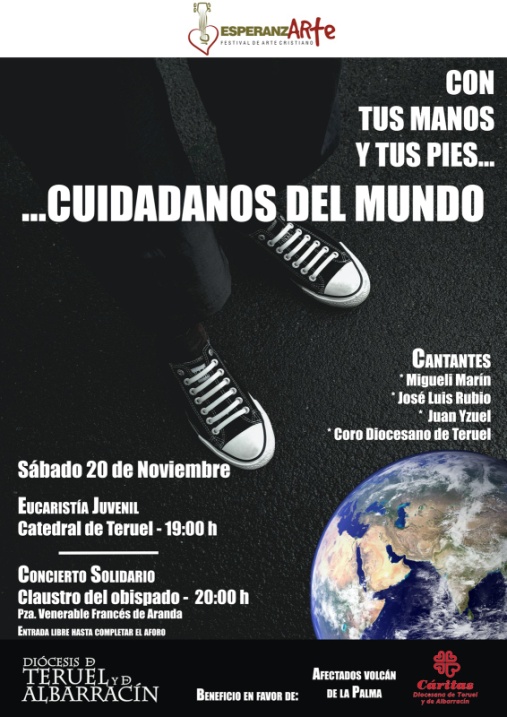 ¿Qué impresión inicial te causa?¿Qué ves en el esta foto?¿Qué piensas/sientes?¿Qué preguntas te suscita?2. Lema“CUIdadanos del Mundo”-¿Qué te sugiere este lema?-¿Qué mensaje crees que intenta transmitir?3. Lo que nos dice el PapaVÍDEOS del Papa Francisco a los jóvenes:- Promover la amistad social- Un estilo de vida sostenible- Compasión por el mundoReflexión para leer:“El desafío urgente de proteger nuestra casa común incluye la preocupación de unir a toda la familia humana en la búsqueda de un desarrollo sostenible e integral, pues sabemos que las cosas pueden cambiar (…).   Hago una invitación urgente a un nuevo diálogo sobre el modo como estamos construyendo el futuro del planeta. Necesitamos una conversación que nos una a todos, porque el desafío ambiental que vivimos, y sus raíces humanas, nos interesan y nos impactan a todos (…) Lamentablemente, muchos esfuerzos para buscar soluciones concretas a la crisis ambiental suelen ser frustrados no sólo por el rechazo de los poderosos, sino también por la falta de interés de los demás. Las actitudes que obstruyen los caminos de solución, aun entre los creyentes, van de la negación del problema a la indiferencia, la resignación cómoda o la confianza ciega en las soluciones técnicas. Necesitamos una solidaridad universal nueva(…)Todos podemos colaborar como instrumentos de Dios para el cuidado de la creación, cada uno desde su cultura, su experiencia, sus iniciativas y sus capacidades”.(Carta Encíclica Laudato Si, 13-14)- Subraya las ideas principales de este mensaje.- ¿Qué denuncia el Papa?- ¿Crees tú también que las cosas se pueden cambiar? ¿Cómo?- ¿Qué puedes cambiar en tu propia vida?4.  Reflexión bíblicaLee la “Parábola del Buen Samaritano”, Lucas 10, 25-37, donde Jesús nos enseña a amar al prójimo y a comprometernos en cuidar del otro como de nosotros mismos. - ¿Cómo tenemos que amar al otro?-¿A quién hay que “cuidar”?-¿Dónde dice Jesus que nos tenemos que cuidar también a nosotros mismos?5. SolidaridadEl festival tiene una dimensión solidaria. En este año ayudaremos a tres ONG. Entra en sus páginas web para conocerlas:Itaka-Escolapios: www.itakaescolapios.org/Ayuda a la Iglesia Necesitada: www.ayudaalaiglesianecesitada.org/Cáritas: https://www.caritas.es/ …………………………………………6. Tres canciones para un fórum.¡Conoce a cada artista en su web!Preguntas para reflexionar con cada canción antes del concierto:- ¿Cuál es el tema de la canción?- ¿Qué quiere transmitir el autor?- ¿Qué estrofa/idea me gusta más?- ¿Qué sentimientos me suscita?
A. Cuídala (Migueli)Web: https://migueli.com Vídeo: https://youtu.be/IBW15TOvqVE Me asomé al final de la tierra,un derroche de amor y bellezaentre los bosques, las playas,la tundra, la selva y el mar.Nos movemos viviendo al revés. Solamente se vive una vezy esta tierra es el gran paraísoque puedes tener.Cuídala, (6) tierra generosa,tu esencia preciosa no debe sufrir.Cuídala(6), dulce madre tierra,hoy la contraseña es verte vivir. (bis)Gran herencia que nunca envejece,una alfombra de panes y peces,un regalo de Dios y un lirismo de emotividad.Maravilla, estructura perfecta,un hogar, verdadera belleza,Manantial de los días de gozoy prosperidad.El agua es de todos, el aire es de todos,el río es de todos, también.La playa es de todos, el mar es de todos. No hay nadie que pueda poseerlos.Un twit, nuestra fama, mi ego o el saldo...nada de eso se puede comer.La lava, la nieve, el desierto, los polos,y hasta nuestro corazón se va a derretir.B. Qué bien se está aquí(José Luis Rubio)(Canción de Carlos Seoane)Web: https://www.facebook.com/Jos%C3%A9-Luis-Rubio-Cantautor-cat%C3%B3lico-1862875657294733 Vídeo: https://youtu.be/9RzyfaO4N7Q ¡Qué bien se esta aquí, Señor!
No hay otro lugar donde estar mejor.
Tu mano nos guía,
Tu amor nos protege,
confiamos en Ti. (2)Seremos tus manos
para construir un mundo nuevo.
Seremos tu boca
para no callar la verdad.
Seremos tus ojos
para mirarnos con ternura.
Y tu misericordia
para escuchar sin juzgar.C. Cuidemos el mundo (Juan Yzuel)
Esta es la canción compuesta expresamente para nuestro festival y cantada por el Coro. ¡Cuídate, cuídame,cuidemos el mundo!Aquí tienes toda la LETRA:
https://esperanzarte.com/wp-content/uploads/2021/10/Cuidate-cuidame-Juan-Yzuel.pdf  Y la CANCIÓN: https://drive.google.com/file/d/159eCmX8ZLgv6PowRADX2tHdzKMraIeL0 -------------------------7. Haz una redacción después del concierto o la actividad que te pida tu educador/a. Podrás compartirla luego en tu grupo o clase. ¡No olvides tus impresiones, lo que has aprendido, lo que te ha emocionado!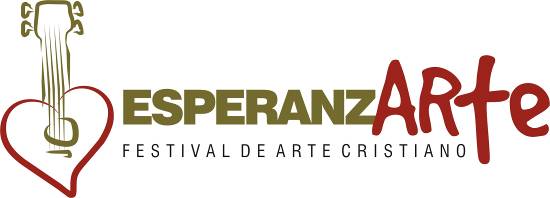 Actividad didáctica previa al EsperanzARTE 2021-TERUELCUIDADANOS DEL MUNDO
www.esperanzarte.com